Структурное подразделение «Детский сад №16 комбинированного вида»МБДОУ «Детский сад «Радуга» комбинированного вида»Рузаевского муниципального районаКонспект занятия по познавательному развитию в подготовительной к школе группе на тему: «Зимующие птицы»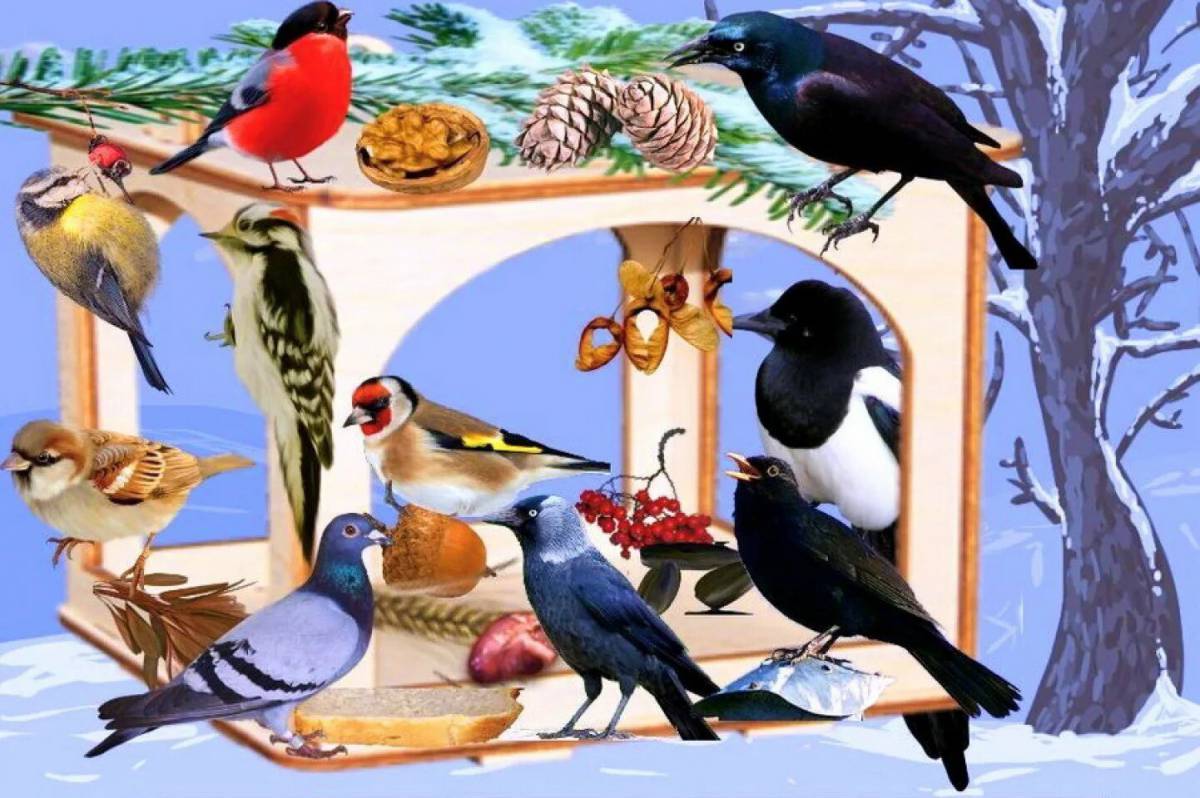                                                                                                Подготовила:                                                                           Воспитатель Авдонина Т.А.Рузаевка, 2023Цель: Формировать представления о зимующих птицах, их особенностях.Задачи:Образовательные:Уточнять и расширять знания детей о зимующих птицах, их строении, повадках. Упражнять в умении различать и называть зимующих птиц (по внешнему виду, голосам) Расширять словарный запас по теме. Расширять представление о том, чем питаются зимующие птицы. Совершенствовать диалогическую речь, умение отвечать полными предложениями. Развивать речь, познавательную активность, слуховое восприятие, внимание, память, логическое мышление, общую моторику.Развивающие:Развитие связной речи, речевого слуха, зрительного внимания и восприятия, памяти, логического мышления, тонкой и общей моторики, координации движений с речью.Воспитательные:Воспитывать заботливое отношение к птицам, желание помочь им в зимних условиях.Предварительная работа: Прослушивание голосов птиц, чтение рассказов, загадывание загадок о зимующих птицах, рассматривание картинок.Оборудование: Предметные картинки зимующих птиц, аудиозапись «Голоса птиц» Картинка кормушки, силуэты птиц, картинки с изображением корма для птиц, видеописьмо, изображение птиц в формате презентации.I. Организационный момент.1. Создание игровой мотивации.-Ребята, кто готов отгадать загадку?Различаемся мы цветом, встретишь нас зимой и летом,Если крыльями взмахнем, будем в небе голубом,Мы умеем щебетать, каркать, петь и ворковать.Нас зимою покормите. Дети, кто мы? Назовите. (Птицы)-Правильно, ребята хотите узнать  о птицах?(Звучит звук письма)-Что это за звук? Ого! К нам пришло письмо. Как вы думаете от кого оно? (Ответы детей)-Ребята, давайте посмотрим видеописьмо.(На презентации видеописьмо)Видеописьмо: "Ребята, мы, дети младшей группы на прогулке видели разных птиц, слышали их голоса. У нас возникло много вопросов. Нам хотелось бы помочь птицам, подкормить их, но мы ничего о них не знаем. Мы просим вас рассказать нам о птицах, ведь вы самые старшие в детском саду. На вас вся надежда. "-Ребята, так кто же прислал нам письмо? (Ответы детей)- Правильно, его прислали дети младшей группы, которым нужна помощь.- Что они хотят узнать? Сможем ли мы им помочь? Что мы можем сделать, чтобы им помочь (Ответы детей).-Ребята, а вы знаете, изучением птиц занимаются орнитологи. Орнитолог - это биолог, изучающий птиц. Он наблюдает за их поведением в лесу, городе и в зоопарке.-Интересно? Предлагаю вам сегодня стать орнитологами. Ведь мы тоже с вами наблюдали за птицами, изучали их и многое узнали о них.-Ребята, когда орнитологи заканчивают работу по изучению данных птиц, они пишут статью, работу или книгу, а мы с вами сделаем паспорт зимующих птиц для детей младшей группы. Я думаю он поможет им узнать о зимующих птицах и помочь им.Ребята как мы называем птиц, которые улетают в теплые края? (Перелетные.)Назовите их (ласточка, скворец, грачи, скворцы, кукушка, соловей).А почему они улетают на зиму от нас? (Нет кормов для них, нет пищи, все под снегом.) А как мы называем птиц, которые остаются у нас зимовать (зимующие птицы). Ребята, да это птицы зимнего леса. Посмотрите сколько разных птиц нас встречают (рассматривание картинки). Какие птицы вам знакомы? (Ответы детей.)Загадки про зимующих птиц.Птичка-невеличка
В сером армячишке
По дворам шныряет,
Крохи собирает.
(Воробей)Не дровосек, не плотник,
А первый в лесу работник.
(Дятел)Красногрудый, чернокрылый,
Любит зёрнышки клевать,
С первым снегом на рябине
Он появится опять.
(Снегирь)Кочующие и осёдлые птицы
Спинкою зеленовата,
Животиком желтовата,
Чёрненькая шапочка
И полоска шарфика.
(Синица)Трещала с самого утра:
"Пор-р-ра! Пор-р-ра!"
А что пора?
Какая с ней морока,
Когда трещит ...
(Сорока)
 Днём спит, ночью летает.
(Сова)II. Основная часть.1. Беседа о зимующих птицах-Прежде чем составлять паспорт зимующих птиц, давайте вспомним кто такие птицы? (Птицы - это животные, тело которых покрыто перьями, у них есть крылья)-Какие ещё части тела есть у птицы? (Голова, клюв, туловище, лапы, крылья).-Какая часть тела есть только у птиц? (Крылья.) Что умеют делать только птицы? (Летать.)Д/ И «Найди ошибку»Посмотрите на картинки и скажите, что перепутал художник?Кто угадает, что не так на этой картинке?Подумайте и скажите:- Для чего птицам клюв?Клювом птицы щиплют, клюют, чистят пёрышки, долбят, нападают.- Зачем птицам перья? Перья спасают птицу от холода и жары, маскируют от врагов.- Зачем птицам крылья?(Птицам нужны крылья чтобы летать, ловить в воздухе добычу, спасаться от врагов.)Зачем птицам нужен хвост?Птицы используют хвост, как руль (изменять направление полета, служит тормозом при посадке. У сидящей на ветке птицы хвост служит для равновесия.- Для чего птицам лапки?Лапки нужны птицам для того, чтобы ходить, хватать, грести, защищаться и нападать, держатся за ветку, когда сидят.-Каких птиц мы называем зимующими? Почему они остаются зимовать с нами?-Чем люди могут помочь зимующим птицам?- Правильно, ребята. Зимующие птицы не боятся морозов и ухитряются добывать еду даже в самую холодную погоду. Они отыскивают насекомых, спрятавшихся в трещинах коры, в щели домов и заборов, отыскивают плоды и семена лиственных растений, шишки хвойных деревьев с семенами. Но во время снегопадов, метелей и сильных морозов, птицы голодают и даже погибают. Они прилетают к нашим жилищам за помощью, и мы с вами можем помочь пережить зиму пернатым друзьям.- А как вы думаете, зимующим птицам холодно зимой? (Да.)-Как же птицы согреваются в морозы? (Во время морозов птицы нахохливаются, чтобы согреться. Тепло сохраняют как сами перья, так и воздушная прослойка между ними. Когда холодно птицы поднимают перья и толщина “воздушной шубы” увеличивается. И тогда за счёт температуры своего тела они могут выдерживать сильные морозы.)- Как вы думаете, а для зимующих птиц что страшнее: холод или голод?-Почему? (Голодная птица сильно страдает от холода. Зимой день короткий, а чтобы выжить, не замерзнуть, пищи нужно съесть гораздо больше, чем летом.)-Ребята, а легко ли птицам зимой искать себе корм?- Да, правильно, птицам зимой тяжело найти себе корм. И поэтому они прилетают ближе к людям за помощью.Физминутка «Скачет шустрая синица»Скачет шустрая синица, (Прыжки на месте на двух ногах.)Ей на месте не сидится, (Прыжки на месте на левой ноге.)Прыг-скок, прыг-скок, (Прыжки на месте на правой ноге.)Завертелась, как волчок. (Кружимся на месте.)Вот присела на минутку, (Присели.)Почесала клювом грудку, (Встали, наклоны головы влево-вправо.)И с дорожки — на плетень, (Прыжки на месте на левой ноге.)Тири-тири, (Прыжки на месте на правой ноге.)Тень-тень-тень! (Прыжки на месте на двух ногах.)Д/И «Верю – не верю»Сейчас я предлагаю вам сыграть в игруВозьмите сигнальные карточки.Если я говорю верный ответ, то вы поднимаете синий огонёк.Если не верный ответ, то красный.У птицы тело покрыто шерстью?У птицы есть клюв?У синицы жёлтая грудкаУ воробья длинный клюв. (не верно)У сороки короткий хвост?Снегири любят сало (не верно) любят ягоды рябиныВорона – это маленькая птичка?Молодцы не ошиблись.Паспорт зимующих птиц.ВОРОБЕЙ-Эта маленькая подвижная птичка с округлой головкой, короткой шеей, яйцевидным туловищем, короткими и округлыми крыльями. Клюв твёрдый, к концу заострённый. В холодную пору птицы сидят, плотно прижавшись друг к другу, нахохлившись. А вот такой у неё голос. (Звучит голос воробья)(Ответы детей)-Воробей. Это самые распространенные в России птицы. Воробьи строят свои гнёзда рядом с домами людей. Это очень неприхотливые птички.Домовой воробей. Бойкая, энергичная, задиристая птичка. Держатся домовые воробьи стайками. Могут даже выгонять скворцов из скворечников. Издаёт разнообразный щебет, чириканье. Питается семенами, в меньшей степени насекомыми.СИНИЦА-Это красивая птица. У неё на голове чёрная шапочка, щёки белые, на горле чёрная полоса – галстучек, крылья и хвост серые, спина жёлто-зелёная, а брюшко – жёлтое. А вот такой у неё голосок. (звучит запись голоса синицы).(Ответы детей).-Правильно это синица. Что вы о ней знаете?- Это оседлая птица. Синицы строят гнёзда в дуплах деревьев, в норах, под отставшей корой старых деревьев и среди коряг. Живут они стайками по 10 – 15 шт. Гнездо синички состоит из тонких сухих стебельков трав, веточек, мха, лишайников. Синицы очень полезны в природе. За сутки они поедают столько насекомых, сколько весят сами. Летом обитает в лесах разных типов, вне населённых пунктов, в больших парках. Зимой - прилетает поближе к людям. Зимой синицы держатся стайками 6-16 особей. Синичку можно узнать по её писку «синь-синь-синь». Кроме семян, любят сырое несолёное сало или мясо. Около кормушек ведет себя достаточно осторожно. Зимой питается семенами и другой растительной пищей. Чаще всего именно синицы посещают зимой кормушки.ДЯТЕЛ-У этой птицы красивое пёстрое оперение. Верх тела – чёрный, на голове и шее белые пятна, на сложенных крыльях белые полосы, подхвостье и темя красные. Клюв прочный и острый. Если он рядом можно услышать вот такой звук. (Ответы детей).- Дятел необыкновенно полезная и красивая птица. У него крепкий клюв и длинный язычок. Большую часть времени он проводит сидя на стволе дерева и стуча по нему клювом, чтобы извлечь насекомых. Дятел извлекает из под коры жуков – короедов, вот почему дятла зовут лесным доктором. Дупло в стволе служит гнездом. С наступлением весны у дятла в дупле появляется потомство: крошечные слепые птенцы. Обитает в различных лесопарковых зонах. Зимой кормится семенами сосны и ели, частый посетитель птичьих кормушек в парках. Он ест семена сосны и ели. Он срывает шишку и летит с ней к своей столовой. Забивает шишку в щель и стучит по ней сильным клювом, доставая семена.СОРОКА-Голова, крылья, хвост у этой птицы – чёрные, а по бокам белоснежные пёрышки. Хвост длинный, прямой, будто стрела. Клюв прочный и острый.Вот такой звук она издаёт.- По-разному называют сороку: сорока - белобока, сорока - воровка, стрекотуха. Вот сколько прозвищ у одной птицы. Летая по лесу, сорока издает звук, похожий на стрекот – вот и зовут ее стрекотухой. Неспроста получила сорока прозвище “воровка”- любит она все блестящее. Несет в гнездо яркие бусинки, проволочку, пуговицы. С наступлением осени сороки собираются в стаи. Ягоды рябины, облепихи – излюбленное лакомство сорок. На юг сороки не улетают, а в зимние холода перебираются поближе к людям. Небольшие группы зимующих сорок кормятся обычно на свалках и мусорных контейнерах.ВОРОНА-У этой птицы крупное, продолговатое туловище, большие сильные ноги. Ходит она большими шагами. Клюв крепкий, большой. Голова, горло и крылья – чёрные, а остальное тело – серое.-Вороны бывают как полностью черного цвета, так и черными с серым. Обычно вороны летают стаями. В каждой вороньей стае одна из ворон всегда выполняет роль сторожа, предупреждая остальных об опасности.Это одни из самых умных птиц. Они всеядны. В подкормке не нуждается, потому, что всегда найдет, где и чем поживиться. Их еще можно назвать городским пернатым санитаром.ГОЛУБЬ-У этой птицы туловище светло- или тёмно-серое, с беловатым надхвостьем и двумя тёмными полосами на внешней стороне крыльев. Вот такой звук она издаёт.-Это самые многочисленные городские птицы, произошли они от дикого сизого голубя. Эти птицы селятся большими стаями. Голуби очень хорошо запоминают места, где их подкармливают. Голуби обладают прекрасным зрением- различают цвета радуги. Питаются растительными кормами: семенами, ягодами, плодами фруктовых деревьев.-Молодцы, ребята, всех птиц вы узнали.Игра «Кормушка для птиц»Демонстрируется модель кормушки и картинки с изображением птиц. Дети прикрепляют изображения птиц на кормушку при помощи магнитов.Воспитатель:Мы кормушку смастерили,Мы столовую открыли.Поползень, лесной – сосед,Будет вам зимой обед.В гости первый день недели.К нам синицы прилетели.А во вторник, посмотри, прилетели снегири.Три вороны были в среду. Мы не ждали их к обеду,А в четверг со всех краев – Стая жадных воробьев.В пятницу в столовой нашей Голубь лакомился кашей.А в субботу на пирог. Налетело семь сорок».Беседа о видах корма.-Ребята, а как вы думаете, можно ли подкармливать птиц пищей с нашего стола? (Ответы детей)-Правильно, еда с нашего стола для птиц не годится. Для корма птицам пригодны семена различных растений: семечки подсолнуха, дыни, тыквы, арбуза, овёс, пшено, хлебные крошки, несолёное сало, ягоды рябины, облепихи.-Давайте подберём различные виды корма, которые предпочитают наши зимующие птицы.-Чем же любит питаться воробей? Давайте выберем картинки с подходящим кормом. (Дети выбирают подходящие картинки и наклеивают на паспорт зимующих птиц) пшено, просо, овёс, крошки белого хлеба, пшеница, семечки подсолнечника, арбуза, пшеничные отруби-Чем предпочитает питаться синица? (Дети выбирают подходящие картинки и наклеивают на паспорт зимующих птиц) несолёное сало и мясо, семена подсолнечника, тыквы, арбуза и дыни, просо, овёс-Что любит есть дятел? (Дети выбирают подходящие картинки и наклеивают на паспорт зимующих птиц) жёлуди, шишки, орехи, несолёное сало, семена сосны и ели, сухофрукты, семена арбуза и дыни-Чем питаются сороки и вороны? (Дети выбирают подходящие картинки и наклеивают на паспорт зимующих птиц) всеядны, любые остатки пищи, крошки, зерно, семена растений, и др-Что предпочитают голуби? (Дети выбирают подходящие картинки и наклеивают на паспорт зимующих птиц) крошки белого хлеба, семена подсолнечника, просо, овёс, пшеница, крупу-А чем нельзя подкармливать птиц? (Ответы детей)-Молодцы. Теперь наш паспорт зимующих птиц готов.- А чем нельзя кормить птиц зимой?Категорически запрещено кормить птиц жареными, солёными, кислыми продуктами. Нельзя давать свежий белый хлеб, а особенно чёрный хлеб, который начинает бродить в зобе, и в нём много соли, которая плохо влияет на почки и печень птиц. Так же нельзя кормить птиц цитрусовыми, кожурой бананов, молоком, арахисом и пряными продуктами, кусочками пирожков и беляшей, чипсами, картофелем.III. Рефлексия.-Кем мы с вами сегодня были? Кому мы помогали?-Что мы сделали для младших детей? Для чего им пригодится паспорт зимующих птиц? (Ответы детей)Чтение стихотворения А. Яшина. «Покормите птиц зимой»-Давайте передадим им "Паспорт зимующих птиц, который мы составили"Видеописьмо:-Ребята, спасибо. Вы нам очень помогли. Мы все услышали много интересного о птицах. Теперь мы тоже сможем помогать птицам, наблюдать за ними и подкармливать их правильно.